РОССИЙСКАЯ ФЕДЕРАЦИЯКраснодарский крайМуниципальное дошкольное образовательное бюджетное учреждение детский сад комбинированного вида № 34 . Сочи, ул. Клубничная, 30________________________________________________________________________Приказ От 05.08.2019                                                                               № 56На основании заявления родителей, положения "О порядке приема, учета обучающихся, воспитанников дошкольного образования" приказываю:ЗачислитьВ 2 младшую группу «Б»В подготовительную группу «А»Макаровой Ю.В. внести персональные данные обучающегося, воспитанника в электронную базу.Толстик К.В. разместить приказ  на сайте МДОУ детский сад комбинированного вида №34.Контроль  за исполнением приказа оставляю за собой.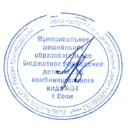 Заведующая МДОУ                                                                                     Э.Н.Петросяндетский сад комбинированного вида № 34№
Ф.И. ребенкаДата  рождения№ путевки, дата выдачи№ протоколаПримечание1Селезнева Варвара Евгеньевна№
Ф.И. ребенкаДата  рождения№ путевки, дата выдачи№ протоколаПримечание1Черданцева Вера Сергеевна2Пискунов Дмитрий Андреевич